 Acharya’s N.R. School of nursing  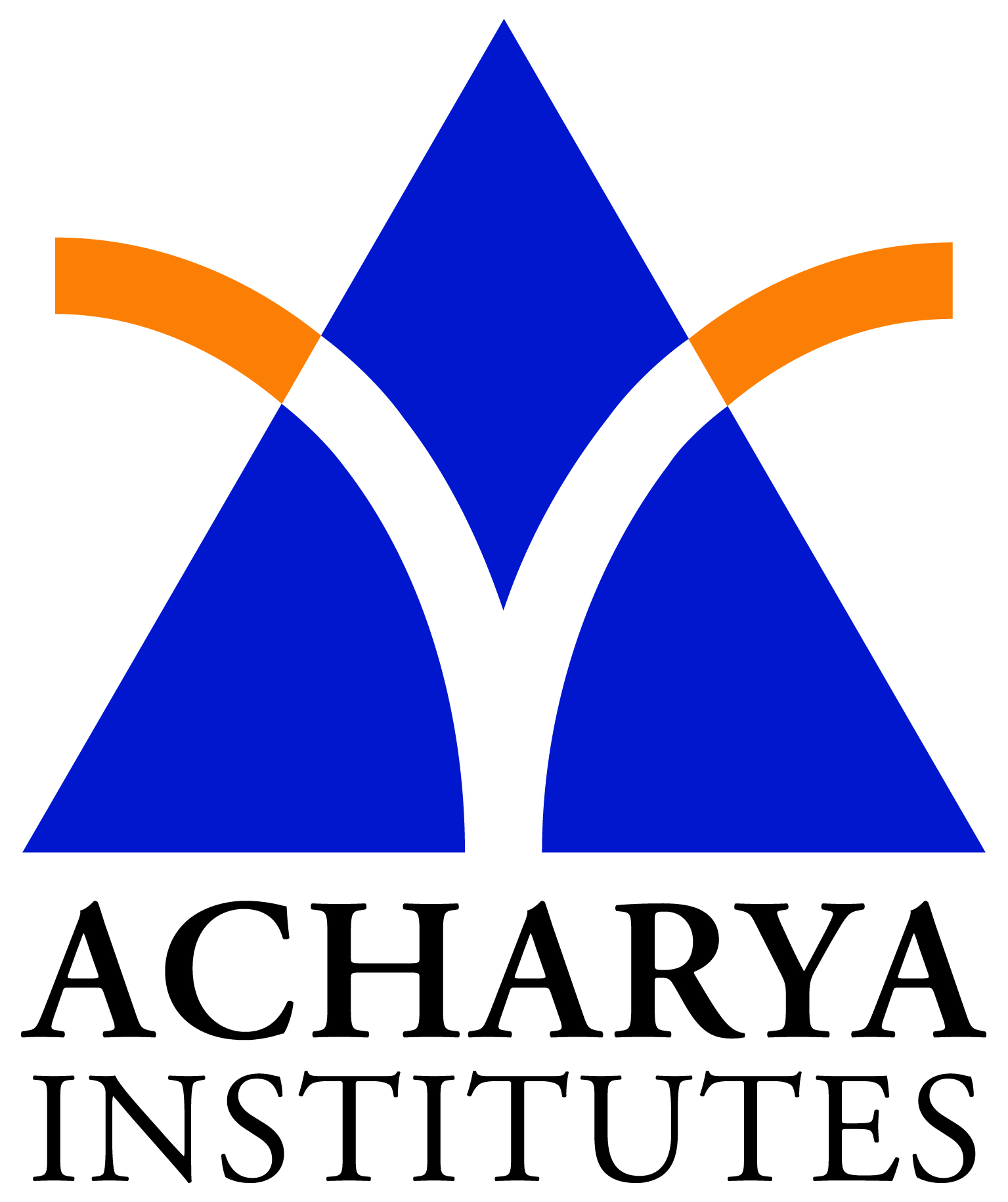 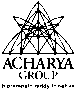 Soladevanahalli, Bangalore -90Somatic TherapiesPHOTO THERAPYExposing a patient to artificial therapeutic lighting about 5 to 20 times brighter than indoor lighting.Patient sits with eyes open, about 3 feet away from and at eye level with a set of broad spectrum fluorescent bulbs designed to produce the intensity and colour composition of outdoor day light.Light visor- a device shaped like base ball cap and worn on the head, with the light contained in a visor portion suspended above and in front of the eyes.Light therapy administered in the morning is very effective.The amount of light to which the person exposed depends on the intensity of the light source and the duration of the exposure.Patients feel relief after 3 to 5 days; however, they relapse equally rapidly if light treatment is stopped.Initial therapy sessions should be supervised by a professional with experience and training.Indications60 to 90% response rate in patients with well-documented, non-psychotic winter depression or seasonal affective disorder.October to AprilMild condition- winter bluesSadness, irritability, increased appetite, carbohydrate carving, weight gain, hypersomnia & decreased energySymptoms RespondersHypersomniaReverse diurnal variation (Evening worse)Carbohydrate cravingSymptoms Non-RespondersMelancholic symptoms including:RetardationSuicidalityDepersonalizationTypical diurnal variation (morning worse)AnxietyAppetite lossFeelings of guiltEarly and late insomniaMOABased on the biological rhythms, particularly those related to light and darkness.Therapeutic effect appears primarily by the eyes not by the skin.Some people may have the neuro-chemical vulnerability, r/t melatonin, that causes to develop SAD in the absence of exposure to envt. Light.Adverse EffectsEye strain & headacheIrritabilityInsomniaFatigueNauseaDryness of the eyes, nasal passages & sinusesTRANSCRANIAL MAGNETIC STIMULATIONIt is non invasive procedure in which a changing magnetic field is introduced in the brain to influence the brains activity.The field is generated by passing a large electric current through a wire stimulation coil over a period.The insulated coil is placed on or close to a specific area of the patients head, allowing the magnetic field to pass through the skull and into the target areas of the brain.When the magnetic stimulus is administered as a train of the multiple stimuli per second, it is called REPETITIVE TRANS CRANIAL MAGNETIC STIMULATION (rTMS)IndicationsMood disordersDepressed pt’s have reduced perfusion in the prefrontal cortex area of the brain, especially on the left side.Depressed pt’s- rTMS  left prefrontal cortex Manic pt’s- rTMS  right prefrontal cortex MOANeuron is exposed to the a changing magnetic field, a second electric field is activated within the material. This activation may result in neuro-chemical changes based on  alterations in gene expression, such as increase in some receptor bindingAdverse effectsSeizuresHeadachesTinnitusTransient hearing lossVAGUS NERVE STIMULATIONVNS involves surgically implanting a small generator (pocket watch-sized) into the patients chest.An electrode is threaded subcutaneously from the generator to the vagus nerve on the left side of the clients neckThe end of the electrode is wrapped around the nerve.Once implanted, the generator is programmed via computer for the frequency and intensity of the stimulus.IndicationsDepressionAnxiety disordersObesityChronic pain syndromesAddictionsSleep disordersMOALt.vagus nerve composed of afferent sensory fibersThese fibers connect to brain stem and deep brain structures.Stimulation to these fibres changes the structures and also affect the concentration of some neuro transmitters such as GABA & Glutamate.Adverse effectsHoarsenessThroat painNeck painHeadacheShortness of breathingInfections PSYCHO SURGERYIt is a controversial brain surgery, is performed to provide relief from mental disorders that have been resistant to other treatment forms.Egas Moniz, a Portuguese neurologist1935- 20 institutionalized pt’s performed surgery and 14 patients showed improvement.Termed psycho surgery1949- Nobel prizeIndicationsPt’s with severe, chronic, disabling and treatment-refractory psychiatric disorders should be considered for psycho surgery.Depression and anxietyDepression- related painObsessive compulsive disordersAggression 